Herb Pszowa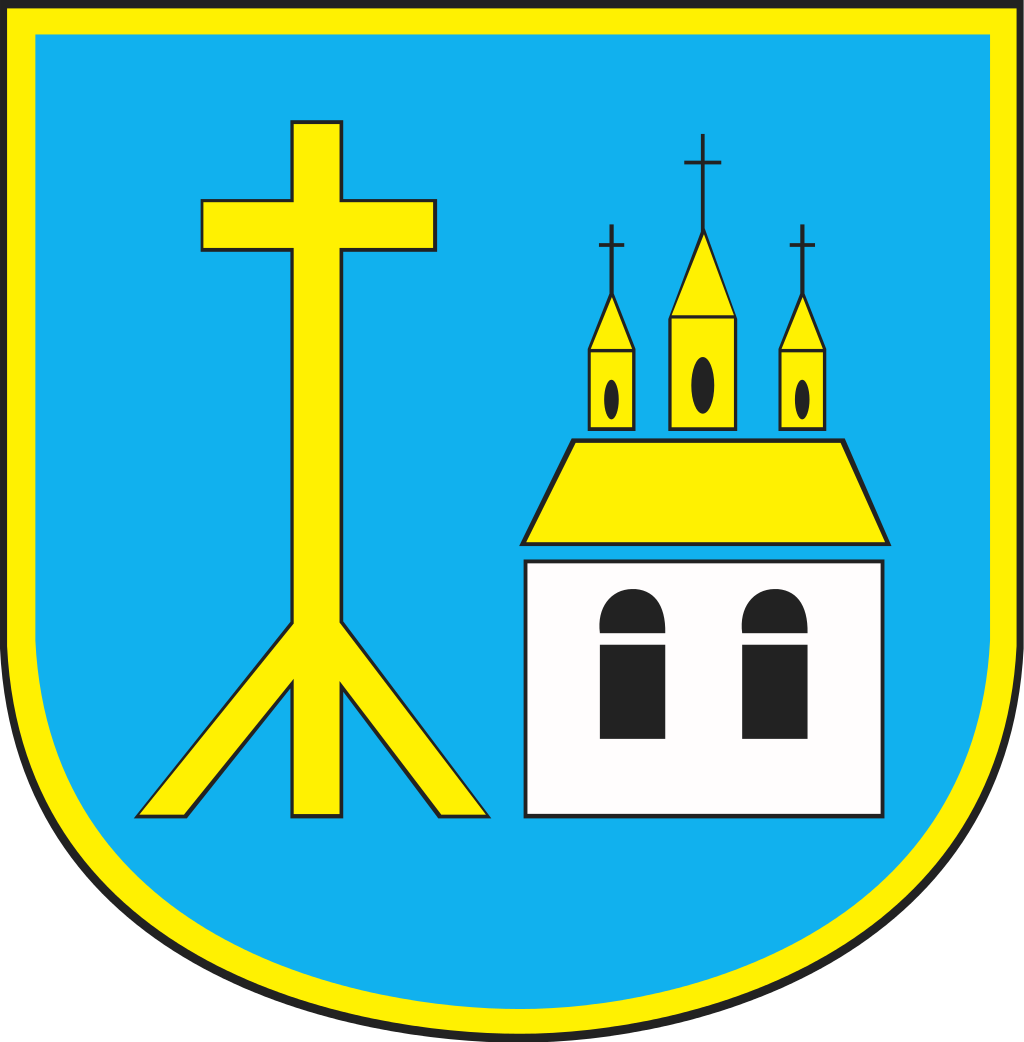 